  مديرية التربية لولاية: ............................................                                      ثانوية:..................................................................                                                التقرير رقم:  ........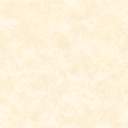 البطاقة الفنية:                                                                                                             التاريخ: ..... / ..... / .....20ملاحظات:	  Unite central  Clavier - Souris	  Monitor Ondulaire        Unite central    Clavier - Souris     Monitor     Ondula ire     Unite central    Clavier - Souris     Monitor     Ondulaire     Unite central    Clavier - Souris     Monitor     Ondulaire     Unite central    Clavier - Souris     Monitor     Ondulaire     Unite central    Clavier - Souris     Monitor     Ondulaire     Unite central    Clavier - Souris     Monitor     Ondulaire     Unite central    Clavier - Souris     Monitor     Ondulaire     Unite central    Clavier - Souris     Monitor     Ondulaire     Unite central    Clavier - Souris     Monitor     Ondulaire     Unite central    Clavier - Souris     Monitor     Ondulaire         Unite central         Clavier - Souris          Monitor          Ondulaire     Unite central    Clavier - Souris     Monitor     Ondulaire    Unite central    Clavier - Souris     Monitor     Ondulaire     Unite central    Clavier - Souris     Monitor     Ondulaire